LAVASet the timer for 45 seconds.  One player will begin reading the passage aloud. Switch readers after each sentence.   Continue taking turns, sentence-by sentence, until the timer rings.  When the timer rings, the student who is reading must cover a letter with lava (a red square).  Reset the timer and begin again.  The game continues until only one player’s letter(s) remain uncovered.  You may need to go back to the beginning of the passage in order to finish the game.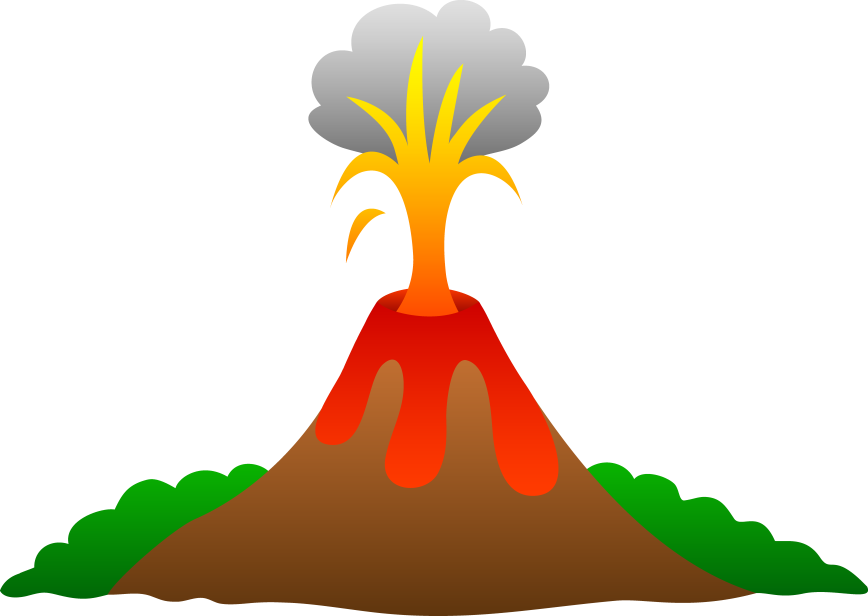 L A V AL A V AL A V AL A V A